Remote Lesson 4.5 (OPTIONAL)This would be a review of imaginary and complex numbers.  Imaginary NumbersPowers of iIf we continue, Moving forward, we would watch the pattern repeat, because every  is a 1, so we would see the same cycle ( repeat.  Consider when we get to , we are in essence multiplying two 1s. So if we were trying to simplify , we would want to first think of that as 43 i’s next to each other.  Using the pattern above if we group them in fours, every 4 i’s together would represent a 1. So what we do is group our exponents in 4s (that is , meaning we have 10 .  All of these have a value of 1, so  Now the leftovers, we have So Example: Simplify Complex Number:  any number of the form .  Operations with Complex Numbers (Gather like terms) (again, gather like terms) (− notice the issue here is the  in the denominator (a square root)   (This is called a complex conjugate)          =Graphing Complex Numbers in Rectangular Form:  Recall, rectangular form is a coordinate plane.  Since every number has a real and an imaginary part, we will simply rename the axes to real and imaginary  Example: Graph the following in rectangular form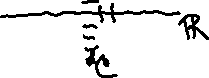 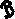 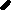 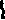 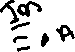 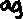 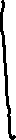 So every complex number, , can be graphed in a rectangular form, .  We learned we can take rectangular coordinates and make them into polar coordinates, . Recall,  and .  There is a fourth form in which we can write a number.Consider:  .  (Think we would make  into .                                                        Then we would change to polar        So:                                   TRIG FORM OF A COMPLEX NUMBERSummarizingComplex:  Rectangular:  Polar: Trig:      (this is sometimes abbreviated to Example:  Change to its other forms.                    Complex:     Changing to rectangular would be                    Rectangular:                      Polar:                      Trig:  the  values from polar just translate into trig form                     **Note, if you evaluate trig form, it takes you back to complex!Example:  Change  to its other forms                  Rectangular:                   Polar:   (because rectangular pair is in Q2)                  Trig:           HW:  p. 539 3,7,11,15,19,23,27,53                  p. 558 1,5,9,13,17,21,25         ** You are responsible for material on p. 227 (1-47).  This should be review.